Zem ES sliekšņa 
Izdrukāt Paziņojums par iepirkuma procedūras rezultātiem aizsardzības un drošības jomāPublicēšanas datums: 07/08/2018I IEDAĻA. PASŪTĪTĀJSI.1. Nosaukums, adrese un kontaktpunkts (-i)Pilns nosaukums, reģistrācijas numursValsts aizsardzības militāro objektu un iepirkumu centrs, 90009225180Pasta adreseErnestīnes 34Pilsēta / NovadsRīgaPasta indekssLV-1046ValstsLatvijaKontaktpunkts(-i)Valsts aizsardzības militāro objektu un iepirkumu centrs, Tatjana Rupaine Kontaktpersonas vārds, uzvārds Tatjana RupaineTālruņa numurs67301113Faksa numurs67300207E-pasta adresetatjana.rupaine@vamoic.gov.lvInterneta adresesVispārējā interneta adrese (URL): http://www.vamoic.gov.lv Pircēja profila adrese (URL): http://www.mod.gov.lv/Papildriki/Iepirkumi.aspx Interneta adrese, kurā pieejami iepirkuma procedūras dokumenti, ja iepirkuma procedūrā izraudzītais pretendents iepirkuma procedūras dokumentus publicē internetā (URL): Interneta adrese, kura izmantojama pieteikumu un piedāvājumu iesniegšanai, ja iepirkuma procedūrā izraudzītais pretendents paredz pieteikumu un piedāvājumu elektronisko iesniegšanu (URL): I.2. Pasūtītāja veids (gadījumā, ja paziņojumu publicē pasūtītājs publisko iepirkumu likuma izpratnē)Ministrija vai jebkura cita valsts vai federāla iestāde, ieskaitot to reģionālās vai vietējās apakšnodaļas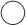 Valsts vai federālā aģentūra / birojs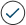 Reģionāla vai vietēja iestādeReģionāla vai vietēja aģentūra/birojsPublisko tiesību subjektsEiropas institūcija/aģentūra vai starptautiska organizācijaCits: I.3. Galvenā(-s) darbības joma(-s)(gadījumā, ja paziņojumu publicē pasūtītājs Publisko iepirkumu likuma izpratnē)Vispārēji sabiedriskie pakalpojumiAizsardzībaSabiedriskā kārtība un drošībaVideEkonomika un finansesVeselībaDzīvokļu un komunālā saimniecībaSociālā aizsardzībaAtpūta, kultūra un reliģijaIzglītībaCita: (gadījumā, ja paziņojumu publicē pasūtītājs, kas ir sabiedrisko pakalpojumu sniedzējs Sabiedrisko pakalpojumu sniedzēju iepirkumu likuma izpratnē)Gāzes un siltuma ražošana, pārvade un sadaleElektroenerģijas apgādeGāzes un naftas izpēte un ieguveAkmeņogļu un cita veida cietā kurināmā izpēte un ieguveŪdensapgādePasta pakalpojumiDzelzceļa pakalpojumiPilsētas dzelzceļa, tramvaju, trolejbusu vai autobusu pakalpojumiAr ostu pārvaldi saistīta darbībaAr lidostu pārvaldi saistīta darbībaI.4. Pasūtītājs veic iepirkumu citu pasūtītāju vajadzībām ( Ja “Jā” sīkāku informāciju par minētajiem pasūtītājiem var sniegt pielikumā A.I )JāNēII IEDAĻA. LĪGUMA PRIEKŠMETSII.1. AprakstsII.1.1) Iepirkuma līguma nosaukumsBūvprojekta izstrāde, autoruzraudzība un būvdarbi objektā „NBS NP 3.RNC sešu noliktavu būvniecība „Ādažu nacionālais mācību centrs”, Kadaga, Ādažu novads” (ārkārtas apstākļos)II.1.2) Līguma veids un būvdarbu veikšanas, pakalpojumu sniegšanas vai piegādes vieta(norādiet tikai vienu iepirkuma veidu – būvdarbi, piegādes vai pakalpojumi – kas visvairāk atbilst jūsu iepirkuma vai līguma konkrētajam priekšmetam ) BūvdarbiPiegādePakalpojumiBūvdarbu veikšanaProjektēšana un būvdarbu veikšana Būve vai tās realizācija ar jebkādiem līdzekļiem, kas atbilst pasūtītāja norādītajām prasībām PirkumsNomaksas pirkumsNomaNoma ar izpirkuma tiesībāmĪreĪre ar izpirkuma tiesībāmMinēto piegāžu veidu kombinācijaPakalpojumu kategorijas Nr. (atbilstoši pakalpojumu līgumu nomenklatūrai)     

Gadījumā, ja iepirkuma līgums tiek slēgts par Aizsardzības un drošības jomas iepirkumu likuma 2.pielikumā minētajiem pakalpojumiem, vai piekrītat šī paziņojuma publicēšanai? JāNēBūvdarbu veikšanas vieta, piegādes vieta vai pakalpojumu sniegšanas vieta „Ādažu nacionālais mācību centrs” Kadagā, Ādažu novadāNUTS kods: LV007 II.1.3) Informācija par vispārīgo vienošanosPaziņojums paredz vispārīgās vienošanās noslēgšanu II.1.4) Īss līguma vai iepirkuma aprakstsBūvprojekta izstrāde, autoruzraudzība un būvdarbi objektā „NBS NP 3.RNC sešu noliktavu būvniecība „Ādažu nacionālais mācību centrs”, Kadaga, Ādažu novads” (ārkārtas apstākļos)II.1.5) Kopējā publiskā iepirkuma vārdnīca (CPV)II.2. Kopējā līgumcenaII.2.1) Kopējā līgumcena (tikai cipariem)(Ar cipariem norādīt tikai kopējo līgumcenu, aptverot visus līgumus, daļas, atjaunojumus un iespējas. Informācijai par atsevišķiem līgumiem izmantot V iedaļu “Līguma slēgšanas tiesību piešķiršana”) IV IEDAĻA. ProcedūraIV.1. Procedūras veidsIV.1.1) Procedūras veidsSlēgts konkurssPaātrināts slēgts konkurssKonkursa dialogsSarunu procedūra, iepriekš publicējot paziņojumu par līgumuPaātrināta sarunu procedūraSarunu procedūra, iepriekš nepublicējot paziņojumu par līgumuLīguma slēgšanas tiesību piešķiršana, iepriekš nepublicējot paziņojumu par līgumu (D3 pielikuma n) un o) punktā minētajos gadījumos)Gadījumā, ja līguma slēgšanas tiesības piešķirtas bez paziņojuma par līgumu iepriekšējas publicēšanas, pasūtītājam ir jāsniedz pamatojums: lūdzu, aizpildiet D3 pielikumuIV.2. Piedāvājuma izvēles kritērijsIV.2.1) Piedāvājuma izvēles kritērijs Piedāvājums ar viszemāko cenu Saimnieciski visizdevīgākais piedāvājums , kas izvērtēts saskaņā ar IV.2.2) Piemērota elektroniskā izsoleJāNēIV.3. Administratīvā informācijaIV.3.1) Iepirkuma identifikācijas numursVAMOIC 2018/062IV.3.2) Iepriekšēja (-as) publikācija (-as) Eiropas Savienības Oficiālajā Vēstnesī saistībā ar konkrēto iepirkuma procedūruJāNēJa jā:
Paziņojuma reģistrācijas numurs OV - publikācijas datums - publikācijas veids :
(ja ir bijušas vairākas iepriekšējas publikācijas, izmantojiet šo apakšpunktu atkārtoti) IV.3.3) Cita (-as) iepriekšēja (-as) publikācija (-as) saistībā ar konkrēto iepirkuma procedūruJāNēV IEDAĻA: Līguma slēgšanas tiesību piešķiršanaLīguma Nr.: 1Daļas Nr.: 1        Ar iepirkuma uzvarētāju noslēdzamā iepirkuma līguma nosaukums: Būvprojekta izstrāde, autoruzraudzība un būvdarbi objektā „NBS NP 3.RNC sešu noliktavu būvniecība „Ādažu nacionālais mācību centrs”, Kadaga, Ādažu novads” (ārkārtas apstākļos)V.1. Lēmuma pieņemšanas datums27/06/2018 (dd/mm/gggg)V.2. Saņemto piedāvājumu skaits3
Ar elektroniskiem līdzekļiem saņemto piedāvājumu skaits: 0 V.4. Uzvarējušā pretendenta nosaukums, reģistrācijas numurs (fiziskai personai – vārds, uzvārds), adresePilns nosaukums/vārds, uzvārds, reģistrācijas numurs:AS "UPB", 42103000187Pasta adreseDzintaru iela 17Pilsēta / novadsLiepājaPasta indekssLV-3401ValstsLatvijaTālruņa numurs63427009Faksa numurs63481185E-pasta adreseupb@upb.lvVispārējā interneta adrese (URL):www.upb.lvV.5. Informācija par līgumcenu (tikai cipariem) IV.6. Informācija par uzvarējušā pretendenta paredzētajiem apakšuzņēmuma līgumiem ar nesaistītiem apakšuzņēmējiem un informācija par nesaistītiem apakšuzņēmējiem JāNēJa jā, Ja jā, līgumcena vai līguma daļa, par ko tiks slēgti apakšuzņēmuma līgumi ar nesaistītiem apakšuzņēmējiem (tikai cipariem) Līgumcena, bez PVN:      Valūta:      Līguma daļa:      Nav zināms
Līguma vērtības vai daļas īss apraksts, par kuru tiks noslēgti apakšuzņēmuma līgumi (ja zināms): Tiesības slēgt apakšuzņēmuma līgumus piešķiramas, piemērojot Aizsardzības un drošības jomas iepirkumu likuma IX nodaļas noteikumus attiecībā uz visiem vai konkrētiem apakšuzņēmuma līgumiemTiesības slēgt apakšuzņēmuma līgumus piešķiramas, piemērojot Aizsardzības un drošības jomas iepirkumu likuma IX nodaļas noteikumus attiecībā uz līguma daļu, izsakot to procentos un norādot vērtību diapazonu, kura maksimālā robeža nepārsniedz 30 procentus no līguma kopējās līgumcenas: minimālā līguma daļa procentos: (%), maksimālā līguma daļa procentos: (%)VI IEDAĻA. Papildu informācijaVI.1. Līgums ir saistīts ar projektu un/vai programmu, ko finansē Eiropas Savienības fondi Ja “jā”, atsauce uz projektu (-iem) un/vai programmu (-ām): JāNēVI.2. Šis paziņojums saskaņā ar Aizsardzības un drošības jomas iepirkumu likumu ir nosūtāms publicēšanai Eiropas Savienības Oficiālajā VēstnesīJāNēVI.3. Papildu organizatoriska informācija (ja nepieciešams)VI.4. Iesniegumu izskatīšanaVI.4.1) Iestāde, kas atbildīga par iesniegumu izskatīšanu Pilns nosaukums (arī reģistrācijas numurs)Iepirkumu uzraudzības birojs, 90001263305Pasta adreseEksporta iela 6Pilsēta / NovadsRīgaPasta indekssLV-1010ValstsLatvijaTālruņa numurs+371 67326719Faksa numurs+371 67326720E-pasta adresepasts@iub.gov.lvVispārējā interneta adrese (URL):http://www.iub.gov.lvVI.4.2) Iesniegumu iesniegšanas termiņiPrecīza informācija par iesnieguma iesniegšanas termiņiem:
Saskaņā ar Aizsardzības un drošības jomas iepirkumu likuma 63.panta otro daļu VI.4.3) Iestāde, kur var saņemt informāciju par iesniegumu iesniegšanu (ja nepieciešams) Pilns nosaukums (arī reģistrācijas numurs)Iepirkumu uzraudzības birojs, 90001263305Pasta adreseEksporta iela 6Pilsēta / NovadsRīgaPasta indekssLV-1010ValstsLatvijaTālruņa numurs+371 67326719Faksa numurs+371 67326720E-pasta adresepasts@iub.gov.lvVispārējā interneta adrese (URL):http://www.iub.gov.lvVI.5. Paziņojuma nosūtīšanas datums07/08/2018A PIELIKUMS PAPILDU ADRESES UN KONTAKTPUNKTI D3 pielikumsPamatojums par līguma slēgšanas tiesību piešķiršanu, iepriekš nepublicējot dalības uzaicinājumu Eiropas Savienības Oficiālajā VēstnesīLūdzu, norādiet šeit pamatojumu līguma slēgšanas tiesību piešķiršanai, iepriekš nepublicējot paziņojumu par līgumu. Šim pamatojumam ir jābūt saskaņā ar attiecīgām Aizsardzības un drošības jomas iepirkumu likuma normām. 

(lūdzu, zemāk atzīmējiet attiecīgo (-s) lodziņu (-s) un sniedziet papildinformāciju) 

1) Pamatojums, kāpēc izvēlēta sarunu procedūra, iepriekš nepublicējot paziņojumu par līgumu a) nav iesniegti pieteikumi vai piedāvājumi, vai ir iesniegti iepirkuma procedūras dokumentos noteiktajām prasībām neatbilstoši piedāvājumi un iepirkuma līguma noteikumi būtiski neatšķiras no iepriekš izsludinātajā attiecīgajā iepirkuma procedūrā paredzētajām līguma izpildei nepieciešamajām prasībām, izsludinot:- slēgtu konkursu,- sarunu procedūru, iepriekš publicējot paziņojumu par līgumu,- konkursa dialogu.b) iepriekš izsludinātai iepirkuma procedūrai ir iesniegti iepirkuma procedūras dokumentos noteiktajām prasībām neatbilstoši piedāvājumi un iepirkuma līguma noteikumi būtiski neatšķiras no iepriekš izsludinātajā attiecīgajā iepirkuma procedūrā paredzētajām līguma izpildei nepieciešamajām prasībām, kā arī pasūtītājs uzaicina piedalīties sarunās tikai visus tos pretendentus, kuri iepriekš izsludinātajā attiecīgajā iepirkuma procedūrā nav izslēgti no dalības iepirkuma procedūrā un atbilst izvirzītajām kvalifikācijas prasībām;c) militāras vai drošības krīzes gadījumā, ja steidzamības dēļ nav iespējams piemērot slēgtu konkursu vai sarunu procedūru, publicējot paziņojumu par līgumu, arī gadījumā, ja pasūtītājs izmanto visas likumā noteiktās pieteikumu un piedāvājumu iesniegšanas termiņu saīsināšanas iespējas;c) pasūtītājam neparedzamu ārkārtas apstākļu (piemēram, dabas katastrofas vai avārijas) rezultātā objektīvi radusies situācija, kurā steidzamības dēļ nav iespējams piemērot slēgtu konkursu vai sarunu procedūru, publicējot paziņojumu par līgumu, arī gadījumā, ja pasūtītājs izmanto visas likumā noteiktās pieteikumu un piedāvājumu iesniegšanas termiņu saīsināšanas iespējas, – ciktāl tas ir nepieciešams, lai novērstu ārkārtas situāciju;
e) līgumu var noslēgt tikai ar konkrētu piegādātāju:- tehnisku iemeslu dēļ,- ar izņēmuma tiesību aizsardzību saistītu iemeslu dēļ;f) līguma priekšmets ir pētniecības un izstrādes pakalpojumi;g) līguma priekšmets ir preces, kas izgatavotas tikai pētniecībai un izstrādei, izņemot, ja tās tiek izgatavotas vairumā, lai novērtētu to noietu vai segtu pētniecības un izstrādes izmaksas;h) pasūtītājam nepieciešamas papildu piegādes no sākotnējā preču piegādātāja (ražotāja), lai papildinātu vai daļēji nomainītu tā rīcībā jau esošās preces vai iekārtas, jo, izvēloties citu preču piegādātāju (ražotāju), pasūtītājam vajadzētu iepirkt preces, kuras tehniski atšķirtos no tā rīcībā jau esošajām precēm, un šāda atšķirība radītu ar preču vai iekārtu uzturēšanu un ekspluatāciju saistītas grūtības;i) līguma priekšmets ir tādu preču piegāde, kuras tiek kotētas un kuras pasūtītājs pērk preču biržā;
j) pasūtītājam ir iespēja iepirkt preces ar īpaši izdevīgiem noteikumiem:- no preču piegādātāja, kurš, izbeidzot savu komercdarbību, rīko izpārdošanu,- no likvidatoriem vai maksātnespējas procesa administratoriem, kuri rīko bankrotējuša komersanta mantas izpārdošanu saskaņā ar normatīvajiem aktiem maksātnespējas jomā;k) pasūtītājam ir nepieciešami papildu būvdarbi vai pakalpojumi, kuri sākotnēji netika iekļauti līgumā vai būvniecības projektā, bet neparedzamu apstākļu dēļ kļuvuši nepieciešami iepriekš noslēgtā līguma izpildei;l) līguma priekšmets ir atkārtota iepriekš noslēgtajā līgumā paredzēto būvdarbu veikšana vai pakalpojumu sniegšana, kas tiek uzticēta šā līguma izpildītājam, un atkārtoti nepieciešamie būvdarbi vai pakalpojumi atbilst iepriekš noslēgtā līguma pamatā esošajam projektam. Šis nosacījums attiecas uz gadījumiem, kad sākotnējais līgums noslēgts slēgta konkursa, sarunu procedūras, publicējot paziņojumu par līgumu, vai konkursa dialoga rezultātā, kura paziņojumā par līgumu ir paredzēta atkārtota līgumu slēgšana un, nosakot paredzamo līgumcenu, ir ņemta vērā arī atkārtoti nepieciešamo būvdarbu vai pakalpojumu vērtība;m) pasūtītājam nepieciešami gaisa un ūdens transporta pakalpojumi bruņoto vai drošības spēku izvietošanai ārvalstīs, ja līgumu slēdz ar piegādātāju, kurš piedāvājuma spēkā esamību garantē tik īsu laiku, ka nav iespējams piemērot slēgtu konkursu vai sarunu procedūru, publicējot paziņojumu par līgumu, arī gadījumā, ja pasūtītājs izmanto visas likumā noteiktās pieteikumu un piedāvājumu iesniegšanas termiņu saīsināšanas iespējas.
2) Cits pamatojums, kāpēc līguma slēgšanas tiesības tika piešķirtas, iepriekš nepublicējot paziņojumu par līgumu n) iepirkuma līgums par Aizsardzības un drošības jomas iepirkumu likuma 2.pielikumā “Pakalpojumu, kuru iepirkumam var piemērot Aizsardzības un drošības jomas iepirkumu likuma 6.panta septītās daļas noteikumus, nomenklatūra” minētajiem pakalpojumiem,o) iepirkuma līgums, attiecībā uz kuru nav piemērojamas Aizsardzības un drošības jomas iepirkumu likuma normas vai tajā noteiktās iepirkuma procedūras.Lai izmantotu iepriekš minēto saīsināto termiņu, papildus lodziņam(-iem), kas jāatzīmē augstāk, skaidri un izsmeļoši paskaidrojiet, kāpēc līguma slēgšanas tiesību piešķiršana, iepriekš nepublicējot paziņojumu par līgumu, ir likumīga, jebkurā gadījumā norādot visus attiecīgos faktus un vajadzības gadījumā – atsauces uz normatīvajiem aktiem un tiesas spriedumiem: (ne vairāk kā 500 vārdos) 
Līgums, kas tika noslēgts sarunu procedūras „Būvprojekta izstrāde, autoruzraudzība un būvdarbi objektā „NBS NP 3.RNC sešu noliktavu būvniecība „Ādažu nacionālais mācību centrs”, Kadaga, Ādažu novads” (ārkārtas apstākļos)”, identifikācijas Nr. VAMOIC 2018/062 ietvaros, nepieciešams, lai steidzamības kārtā nodrošinātu sabiedroto spēku izvietošanu Latvijā. Sarunu procedūra tika veikta, pamatojoties uz Ministru kabineta 2014.gada 23.decembra rīkojuma Nr.808 „Par papildus finansējuma piešķiršanu 2016. – 2018.gadam, lai nodrošinātu uzņemošās valsts atbalstu sabiedroto spēkiem” 1.punktu, kas nosaka, ka gadījumi, kad uzņemošās valsts atbalsta pasākumu nodrošināšanai veicami steidzami iepirkumi, tie tiek uzskatīti par ārkārtas pasākumiem un tiek piemērota sarunu procedūra, nepublicējot paziņojumu par līgumu. Galvenais priekšmetsPapildu priekšmetiPapildvārdnīcas kods (-i) (ja piemērojams)45000000-771000000-8ValūtaBez PVNAr PVN PVN likme (%)Kopējā līgumcena: 3730076.12EURVAI vislētākā vērtētā piedāvājuma līgumcena: un visdārgākā vērtētā piedāvājuma līgumcena: EURValūtaBez PVNAr PVN PVN likme (%)Paredzamā līgumcena: 3730076.12 EURUzvarējušā pretendenta piedāvātā līgumcena: 3730076.12 EURVAI lētākā vērtētā piedāvājuma līgumcena: un dārgākā vērtētā piedāvājuma līgumcena: EUR